RESUME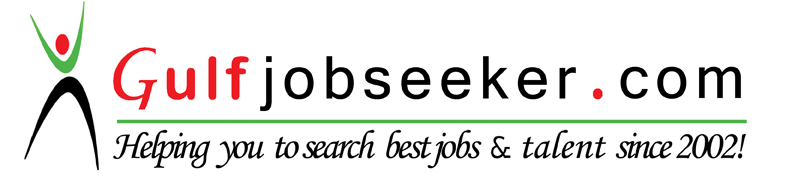 Whats app  Mobile:+971504753686 Gulfjobseeker.com CV No:260645E-mail: gulfjobseeker@gmail.comOBJECTIVE:	To undertake a challenging carrier in any environment that utilizes my skills and talents for its growth and to expose myself to practical field.ACADEMIC PERFORMANCE:B.SC  INFORMATION  TECHNOLOGY:	College		:	Christhu Raj College	University	:	Bharathidasan  University - Percentage	:	67 % Year		:	2007 – 2010HDCA  Honors Diploma In Computer Application :University        :            Computer Software College -Percentage      :            90 %              Year                  :           2005-2006H.S.C:	School		:            Government Higher Secondary School,		Board		:	State board	Year		:	2003-2004	Percentage	:	56 %S.S.L.C:	School		:	Government High School, 	Board		:	State board	Year		:	2001-2002Percentage	:	54  % EXPERIENCE:I have six month completed E-publishing job at Pondicherry.I have six month completed uninor customer care job at Bangalore.I have three years stock maintenance , stock inventory  and cash collection job at  Dubai.  REMARK:  I have one year visa validity but ours company business is very slow.                           so my boss told  me you find and getting jobs I will give the release letters                            (visa time of January 2016 to December 2016).HOBBIES: Reading BooksPlaying GamesListening songsWatching MoviesPERSONAL SKILLS:Hard worker.Comprehensive problem solving ability.  LANGUAGES KNOWN:Tamil &  English : speak, read and writeHindi                    : speak	     TEMPORARY ADDRESS:Near old maktoum hospital Deira- DubaiPERSONAL PROFILE:				Date of Birth		:	15-06-1985		Sex			:	Male		Nationality		:	Indian		Marital Status		:	Married